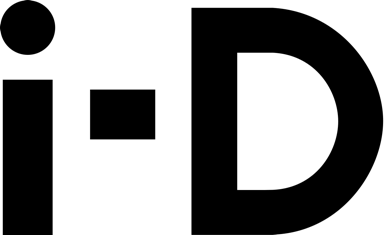 September 21, 2020Read Here: https://i-d.vice.com/en_uk/article/bv8eg3/chika-to-live-as-a-black-queer-plus-sized-person-is-to-constantly-be-in-dangerInstagram: https://www.instagram.com/p/CFZwXwygrPL/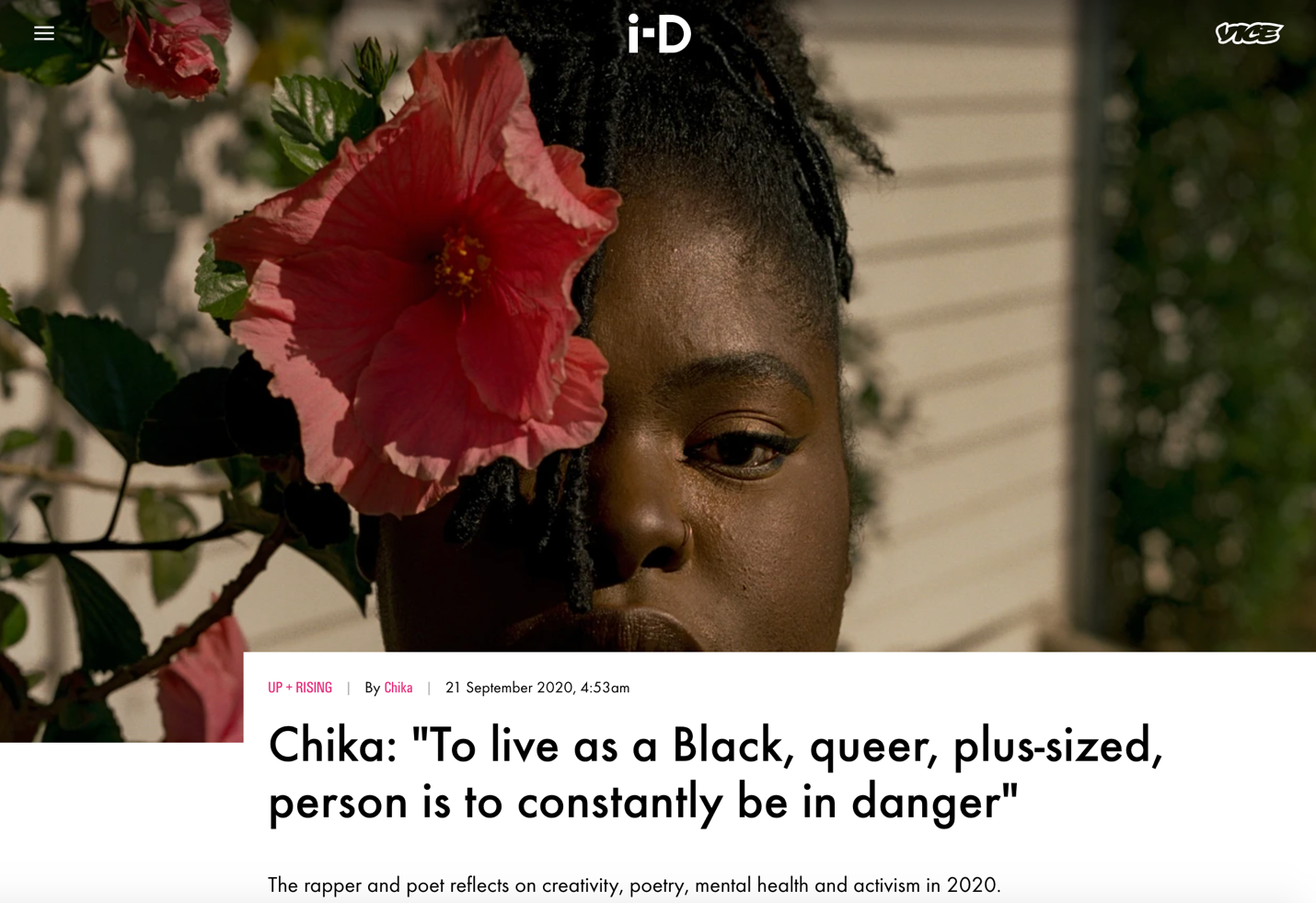 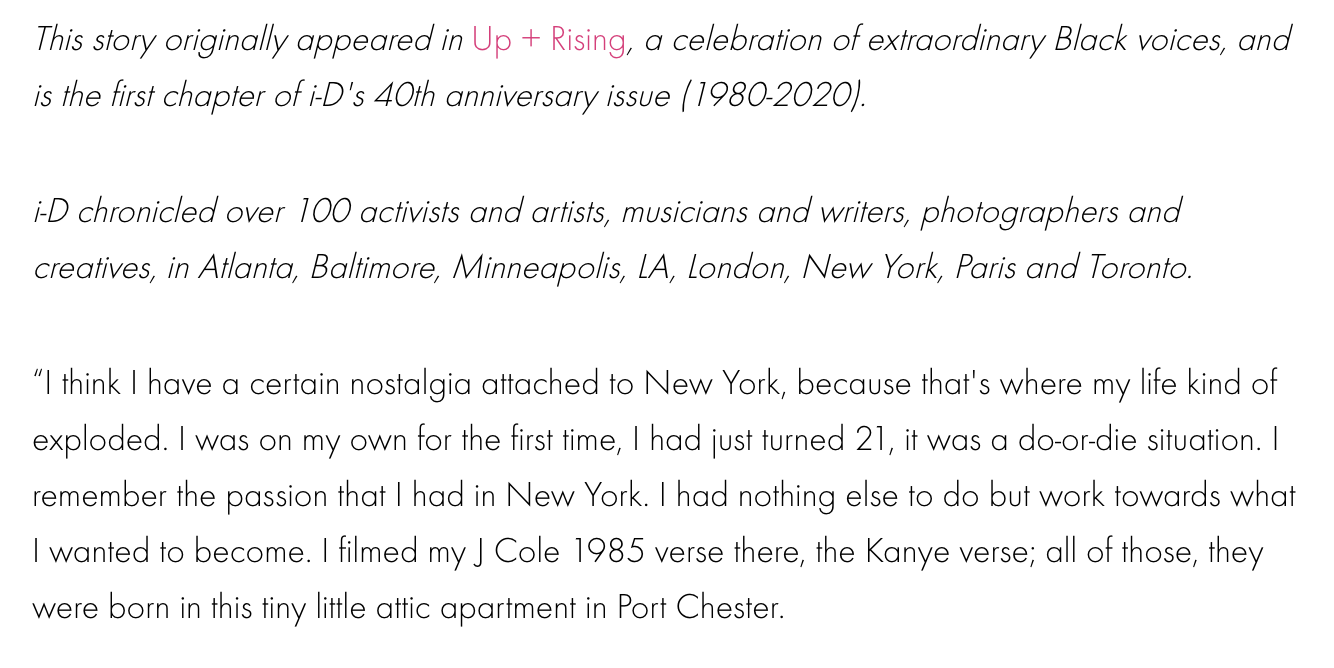 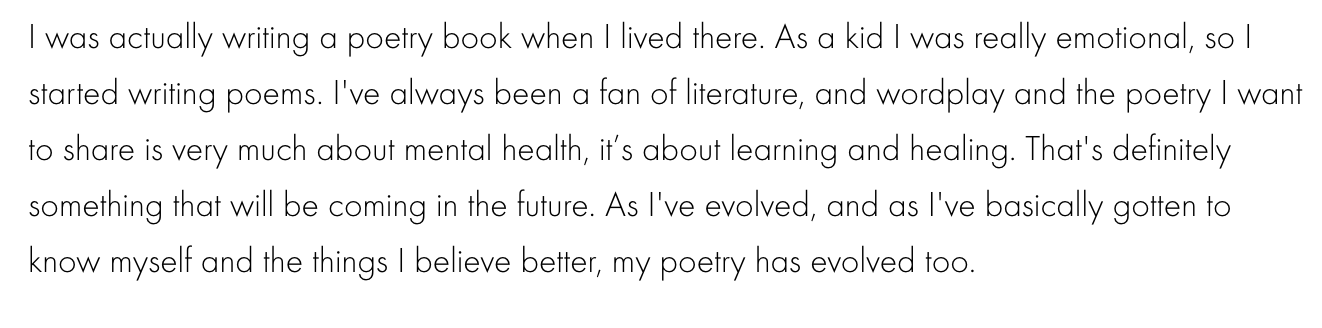 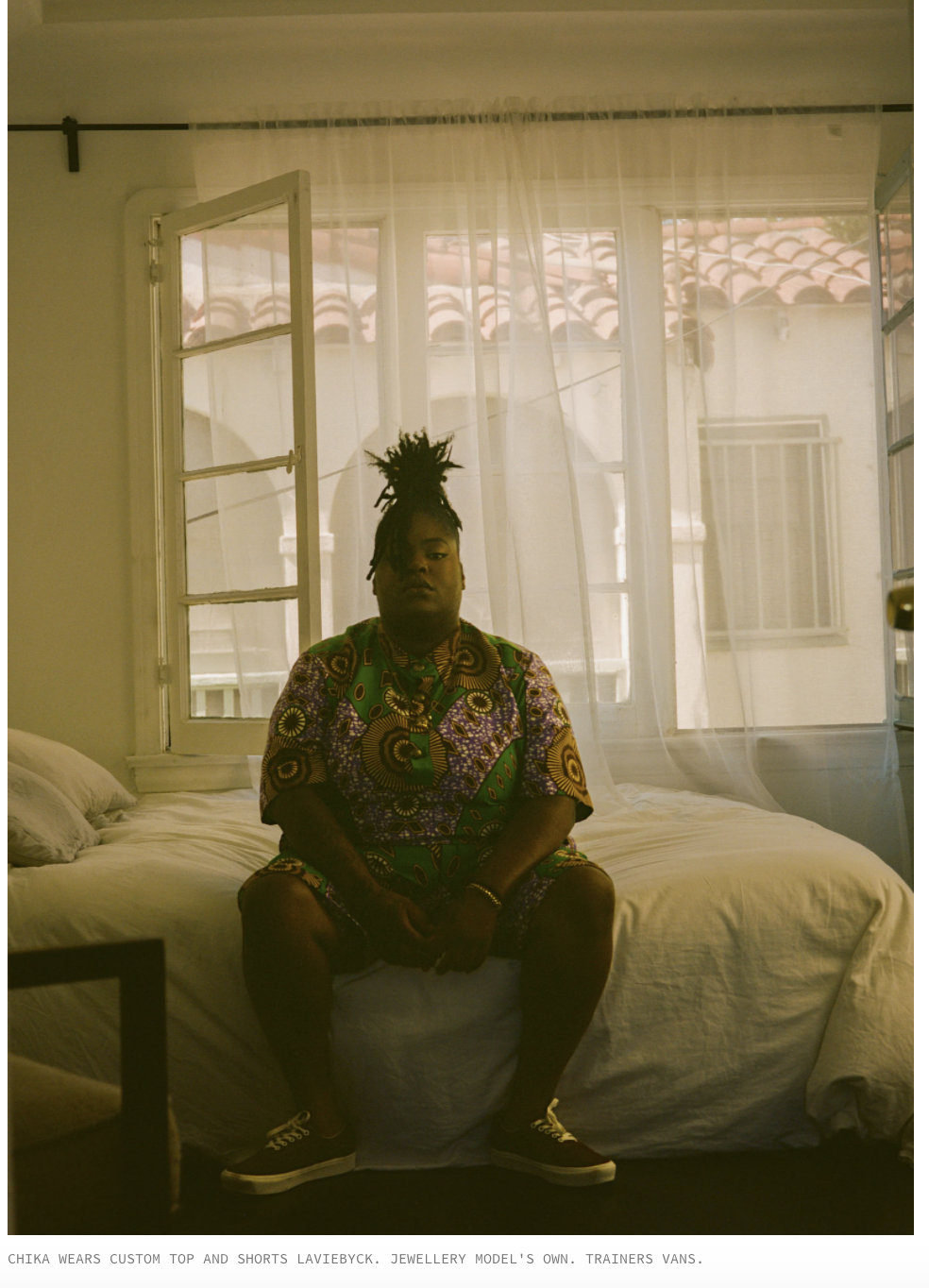 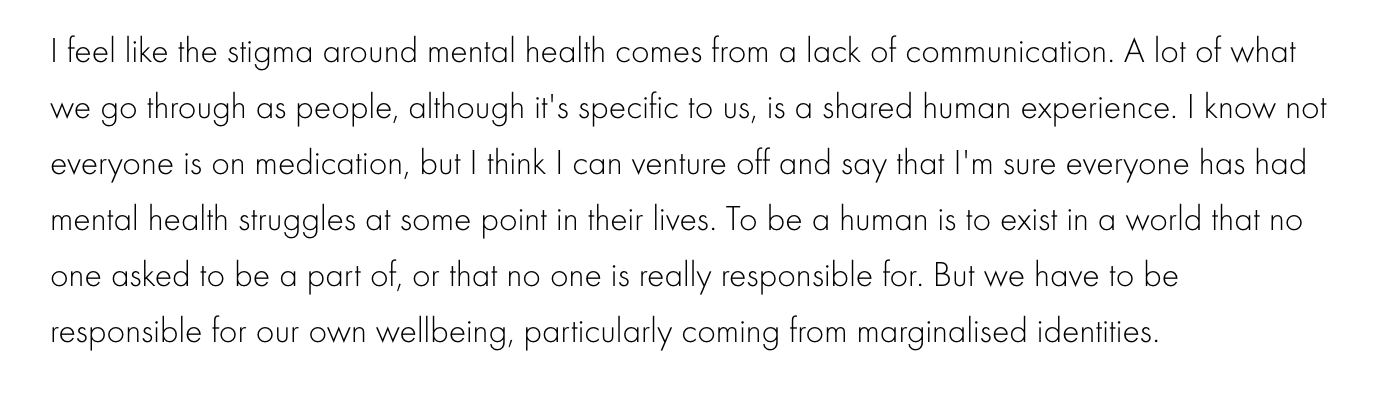 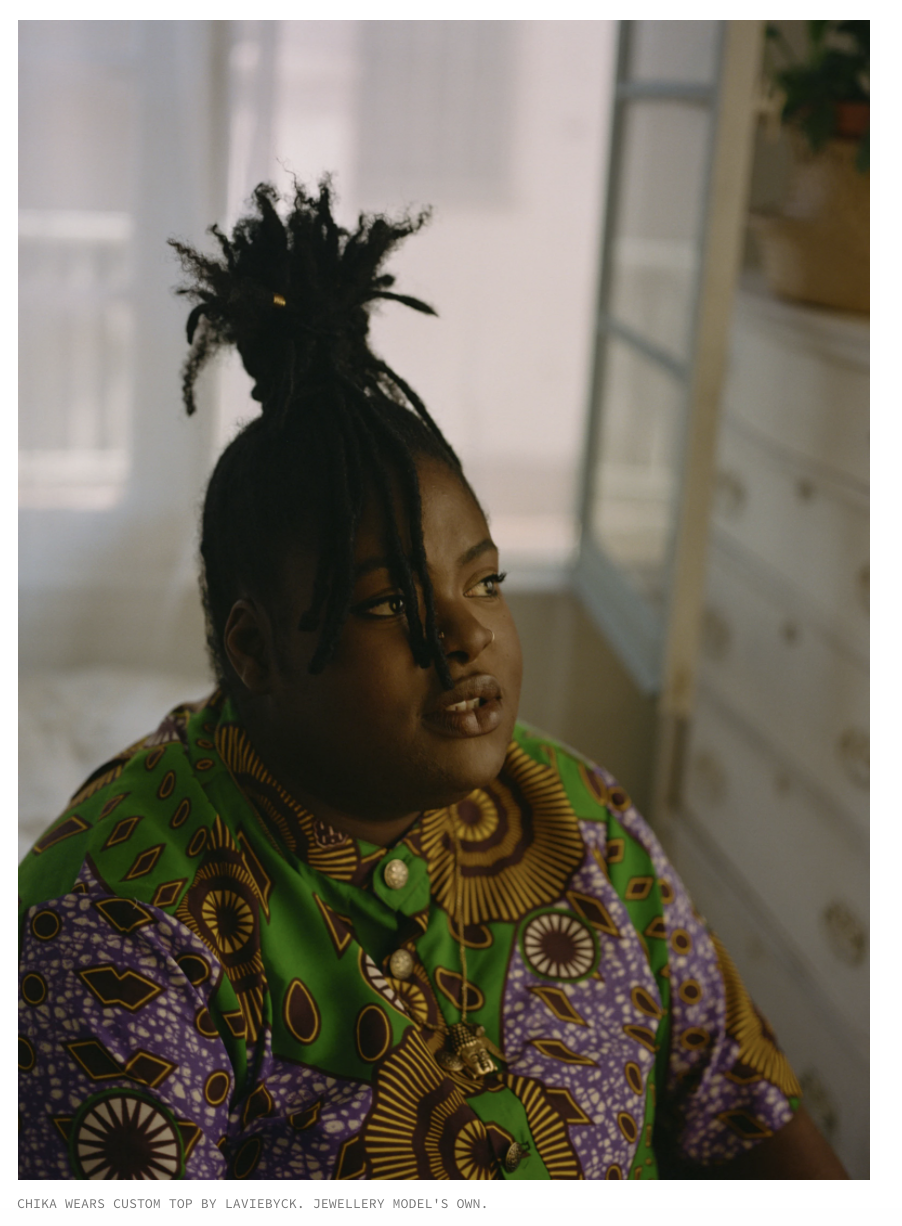 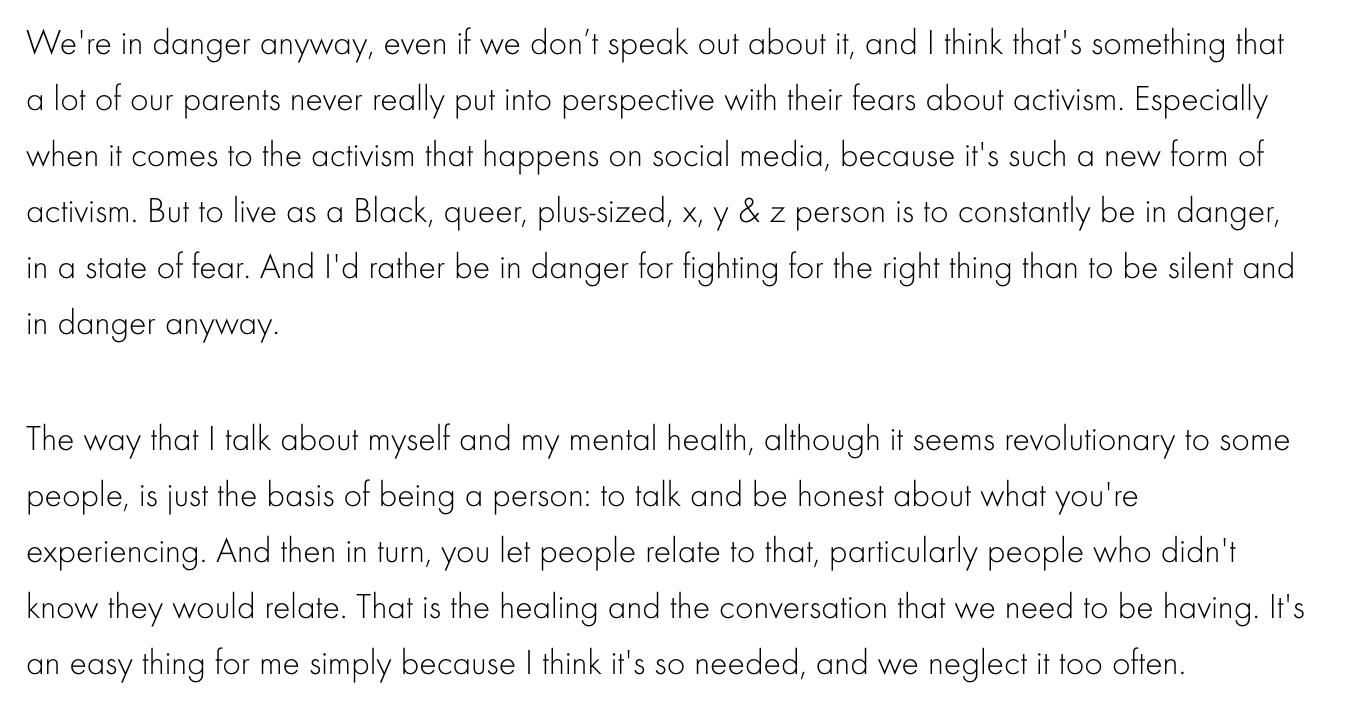 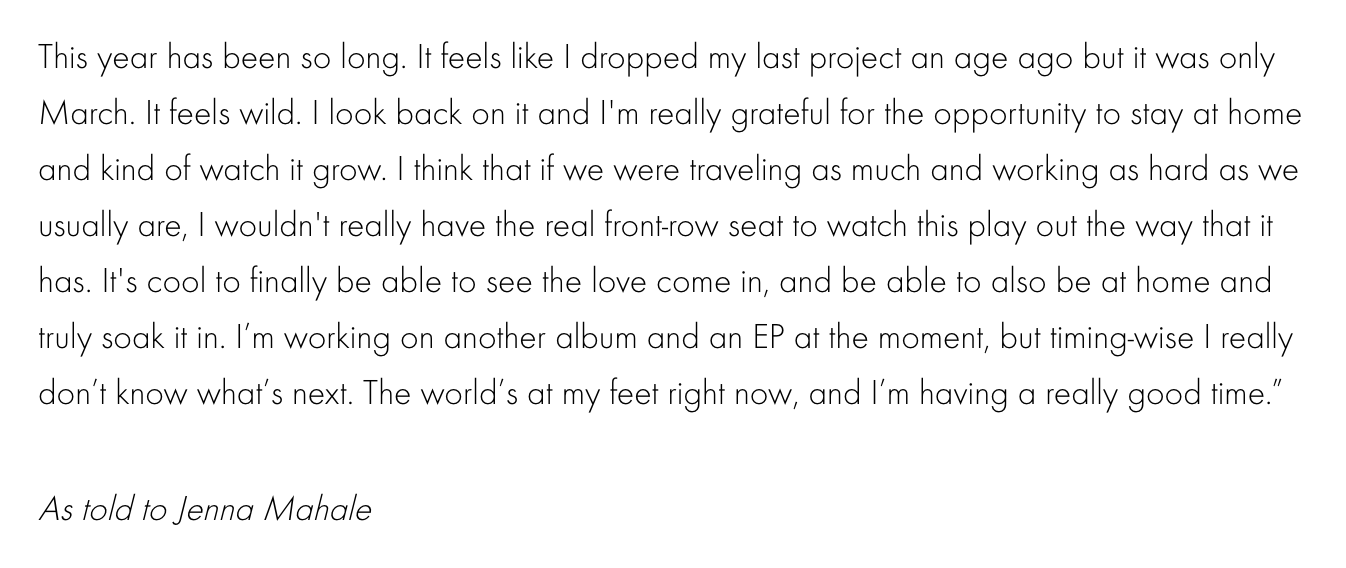 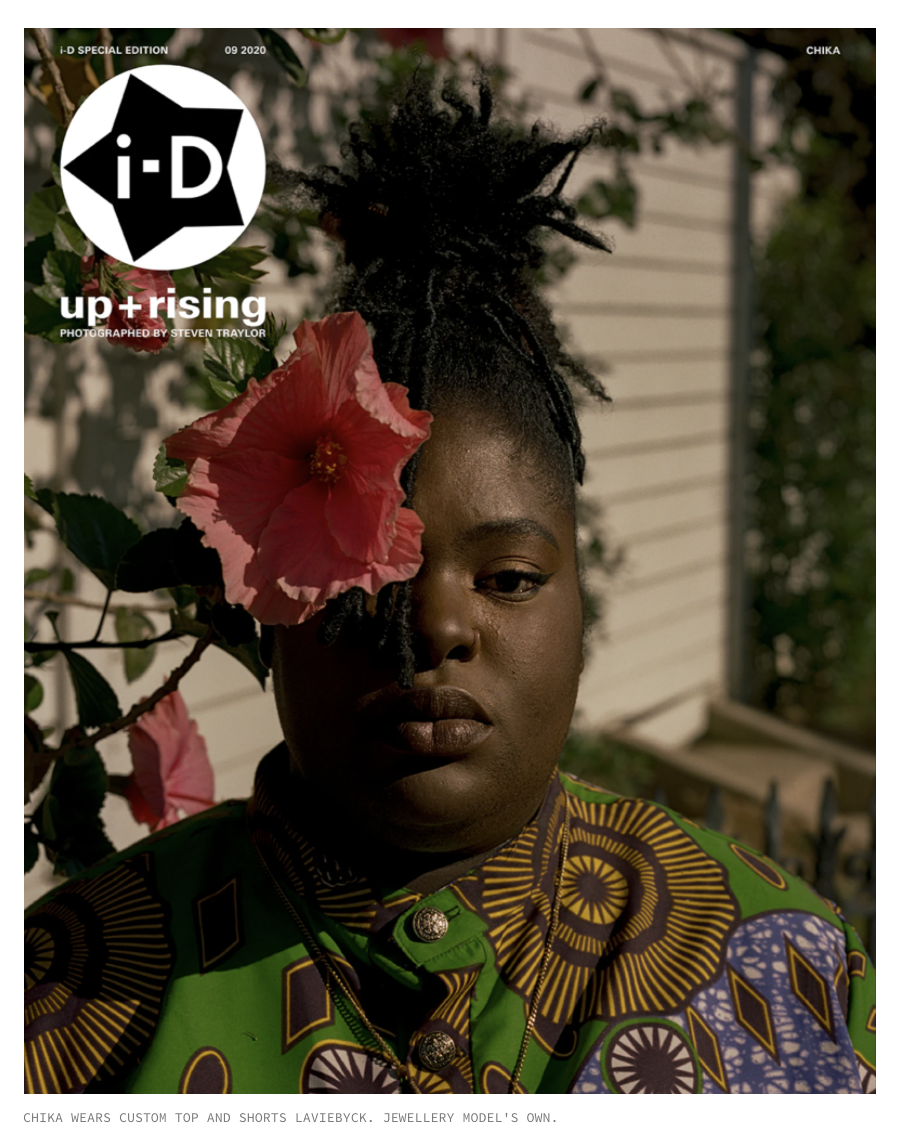 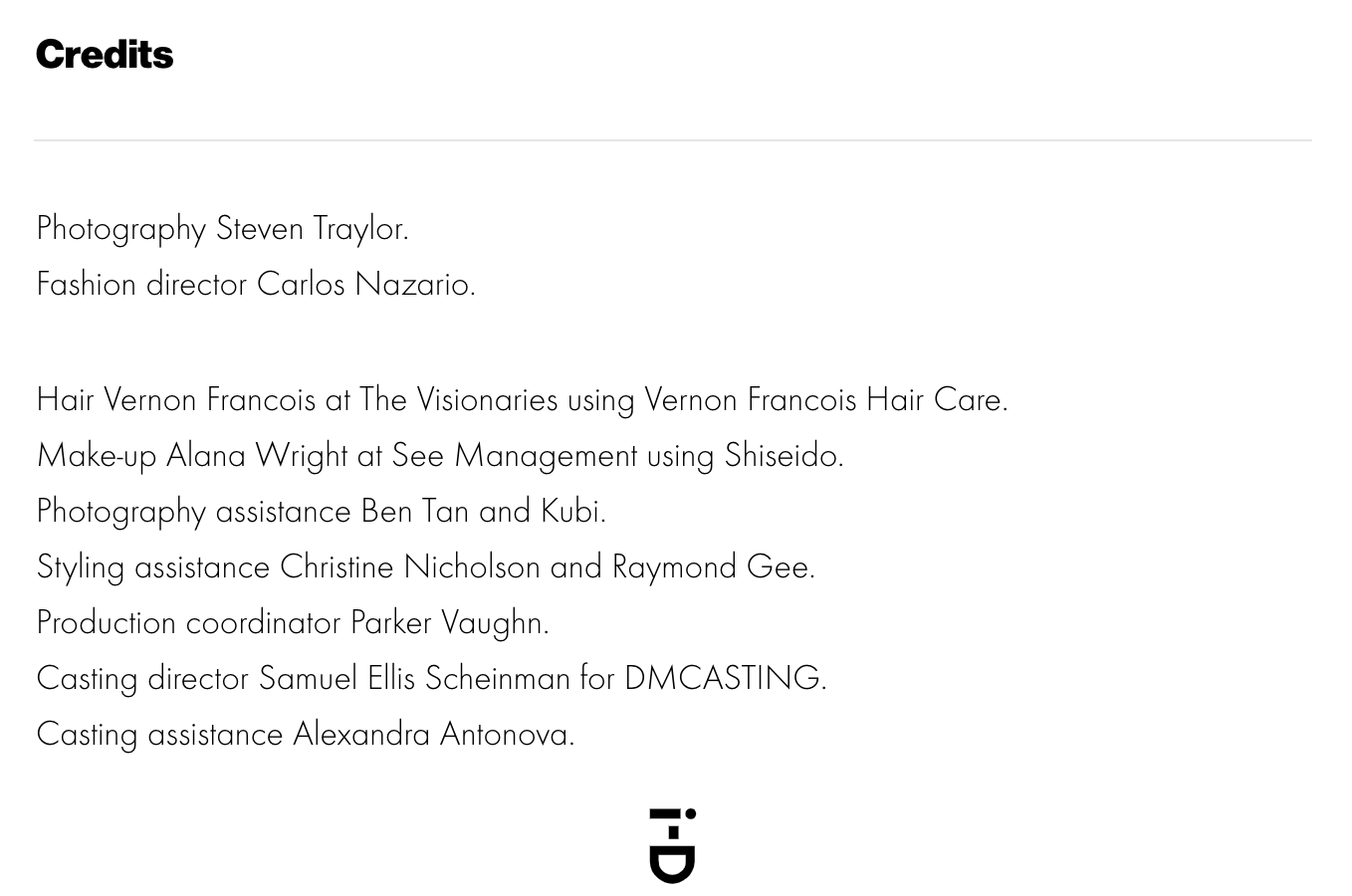 